Подготовка  к ОГЭ по географииТема «НАСЕЛЕНИЕ»ВАРИАНТ 1№ 1 В каком из перечисленных ниже регионов административный центр является наибольшим по численности населения?      1) Ивановская область2) Республика Тыва3) Ростовская область4) Магаданская область№ 2 Какой из перечисленных городов является наибольшим по численности населения?       1) Казань   2) Ставрополь  3) Петрозаводск  4) Киров№ 3 Какой из регионов, обозначенных буквами на карте России, имеет наибольшую среднюю плотность населения?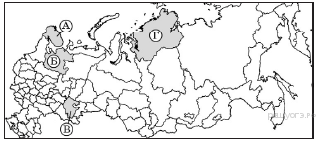        1) А   2) Б   3) В  4) Г№ 4 Определите миграционный прирост населения Астраханской области в 2009 г. Ответ запишите в виде числа. Изменение численности населения Астраханской области в 2007–2010 гг.№ 5 Общие итоги миграции населения в Тверской области в 2001–2009 гг. (человек)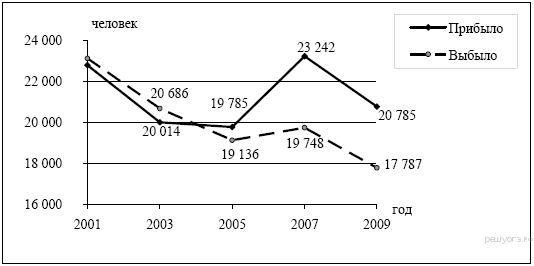 За какой период времени число выбывших из Тверской области возросло? 1) 2001–2003 гг.    2) 2003–2005 гг.  3) 2005–2007 гг.  4) 2007–2009 гг.№ 6 Площадь территории и численность населения отдельных регионов РФ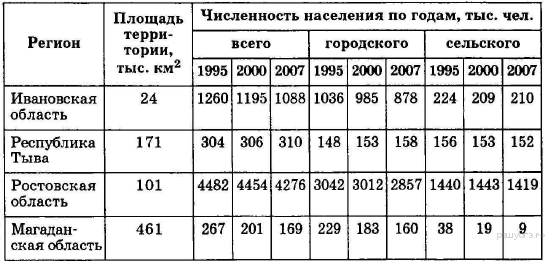 Используя данные таблицы, определите, в каком из перечисленных регионов за период с 1995 по 2007 г. наблюдался рост численности всего населения. 1) Ивановская область     2) Республика Тыва   3) Ростовская область  4) Магаданская область№ 7 В каком из высказываний содержится информация о воспроизводстве населения?     1) В январе — октябре 2012 г. в России отмечалось увеличение числа родившихся (в 80 субъектах Российской Федерации) и снижение числа умерших (в 65 субъектах), по сравнению с этим же периодом предыдущего года.2) В 2011 г. удельный вес городского населения в общей численности населения Приволжского ФО составлял 71%, сельского — 29%.3) Более четверти россиян (26%) проживает в Центральном федеральном округе, где средняя плотность составляет 57 человек на 1 км2.4) В 2011 г. в Республику Бурятия из других регионов России прибыло 8873 человека, выбыло из Республики Бурятия 13 636 человек.№ 8 Расположите перечисленные ниже города в порядке увеличения их высот над уровнем моря. Запишите в ответ получившуюся последовательность букв. A) Кызыл   Б) Салехард   B) Челябинск№ 9 В каком из перечисленных регионов России средняя плотность населения наибольшая? 1) Приморский край   2) Амурская область   3) Вологодская область  4) Краснодарский край№ 10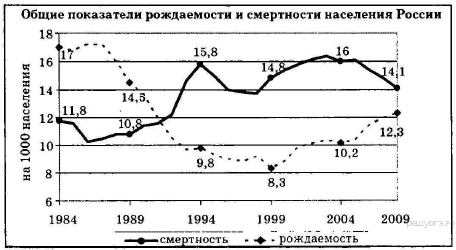 Используя данные графика, определите показатель естественного прироста населения в 1994 г. Ответ запишите в виде числа.ОГЭ НАСЕЛЕНИЕВАРИАНТ 2№ 1 Какой из перечисленных городов является наибольшим по численности населения?1) Ижевск   2) Благовещенск  3) Казань   4) Томск№ 2 Какая из территорий, обозначенных буквами на карте России, имеет наименьшую среднюю плотность населения?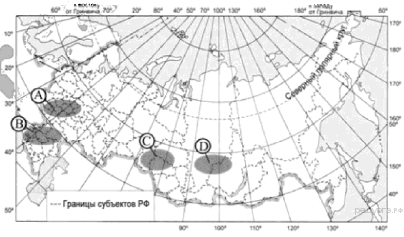  1) А       2) В         3) С             4) D№ 3 Определите естественный прирост населения Белгородской области в 1987 г. Ответ запишите в виде числа. ___________________________ человек.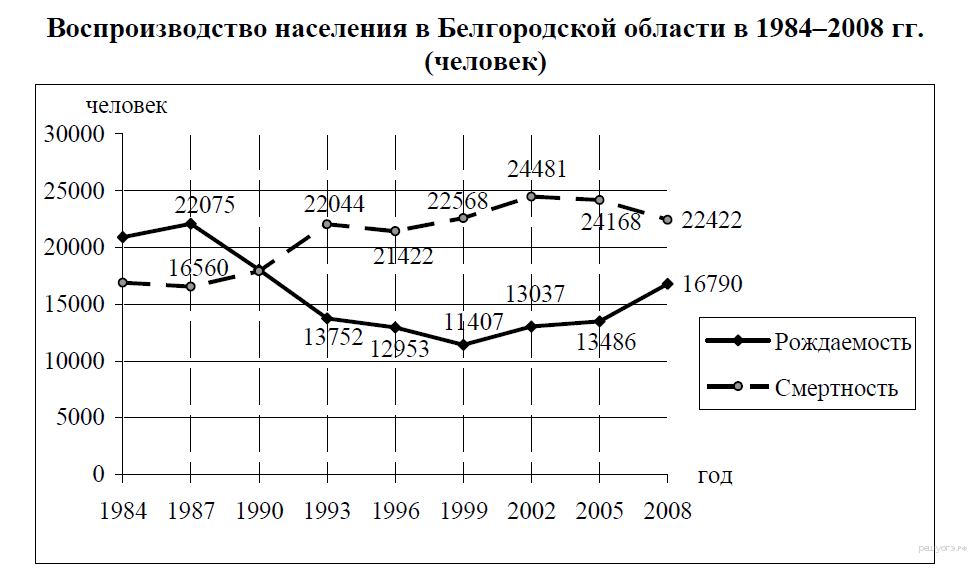 № 4Международная миграция населения в России (человек)В каком году из указанных ниже было зафиксировано наименьшее число эмигрантов? 1) 1994 г.         2) 1998 г.            3) 2002 г.              4) 2006 г.№ 5 Площадь территории и численность населения отдельных регионов РФИспользуя данные таблицы, определите в каком из перечисленных регионов за период с 1995 по 2007 гг. наблюдался рост численности всего населения?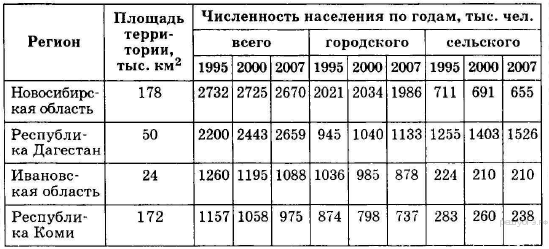  1) Новосибирская обл.   2) Республика Дагестан   3) Ивановская обл.  4) Республика Коми№ 6 В каком из высказываний содержится информация об урбанизации в Республике Башкортостан?      1) Среди регионов Приволжского федерального округа по итогам 2012 г. Республика Башкортостан по уровню рождаемости находилась на пятом месте.2) В 2012 г. в Респ. Башкортостан родилось 54 129 человек, т. е. на 6,0% больше, чем в 2011г.3) В 2011 г. городское население Республики Башкортостан по сравнению с 2010 г. увеличилось на 6429 человек и составило 2472,3 тыс. человек.4) В январе 2012 г. численность населения Республики Башкортостан составляла 4 064 245 человек, что меньше, чем в начале 2011 г.№ 7 Расположите перечисленные ниже города в порядке увеличения в них численности населения. Запишите в ответ получившуюся последовательность букв. А) Майкоп    Б) Тюмень  В) Пермь№ 8 Расположите перечисленные ниже города в порядке увеличения их высот над уровнем моря. Запишите в ответ получившуюся последовательность букв. А) Омск     Б) Братск  В) Кызыл№ 9 В каком из перечисленных регионов России средняя плотность населения наибольшая? 1) Ростовская обл.  2) Мурманская область  3) Республика Коми  4) Магаданская область№ 10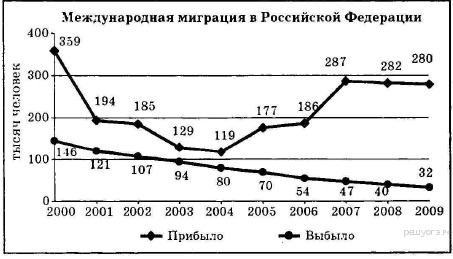 Используя данные графика, определите миграционный прирост населения Российской Федерации в 2009 г. Ответ запишите в виде числа.ОГЭ НАСЕЛЕНИЕВАРИАНТ 3№ 1 В каком из перечисленных ниже регионов административный центр является наибольшим по численности населения?       1) Омская обл.  2) Чувашская Республика  3) Республика Дагестан   4) Ивановская обл.№ 2  Какая из территорий, обозначенных буквами на карте России, имеет наименьшую среднюю плотность населения?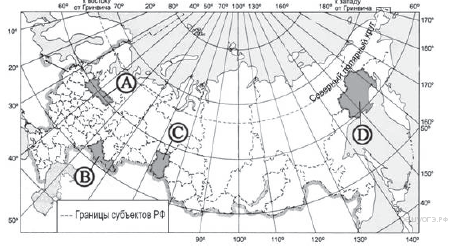  1) A               2) B                 3) C             4) D№ 3 Определите миграционный прирост (всего) населения Ярославской области в 2011 г. Ответ запишите в виде числа. Ответ: ___________________________ человек.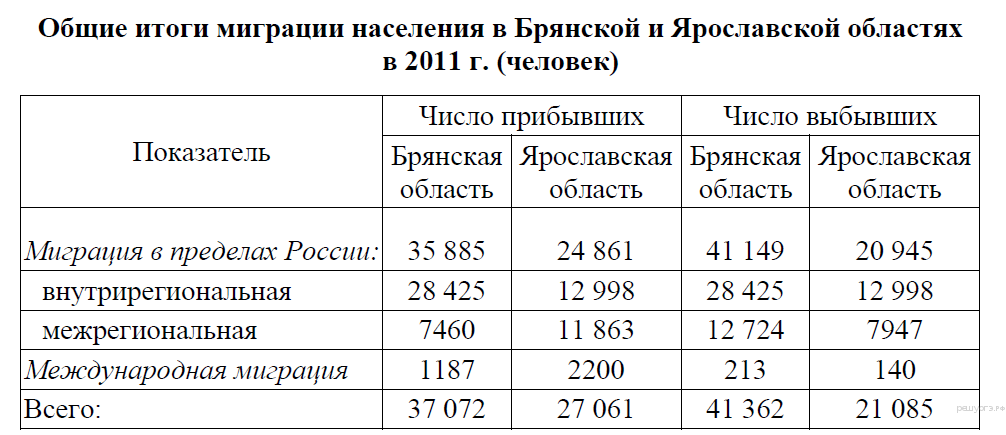 № 4 Воспроизводство населения в Дальневосточном ФО в 1994–2009 гг. (человек)В какой период времени в Дальневосточном ФО наблюдался спад как рождаемости, так и смертности?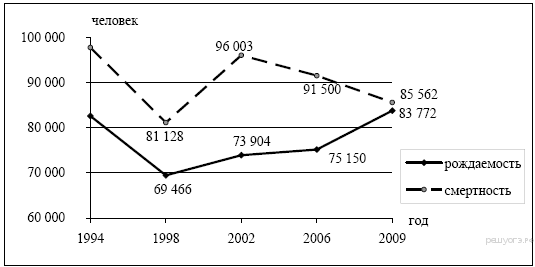   1) 1994–1998 гг.  2) 1998–2002 гг.  3) 2002–2006 гг.  4) 2006–2009 гг.№ 5 Площадь территории и численность населения отдельных регионов РФ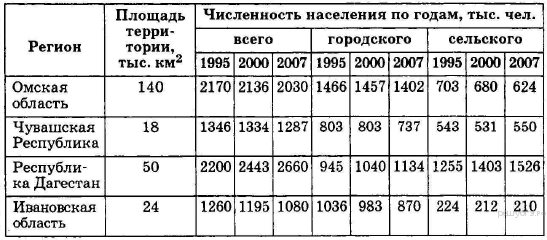 Используя данные таблицы, определите, в каком из речисленных регионов за период с 1995 по 2007 г. наблюдался рост численности городского населения.   1) Омская область   2) Чувашская Республика  3) Республика Дагестан  4) Ивановская область№ 6 В каком из высказываний содержится информация о миграциях населения?  1) По данным Всероссийской переписи населения 2010 г., численность постоянного населения России составляла 142,9 млн человек.2) В 2010 г. в России из городов в сельские населённые пункты прибыло 546 582 человека, что на 62 511 человек меньше, чем в 2009 г.3) По данным Всероссийской переписи населения 2010 г., численность женщин превышала численность мужчин на 10,8 млн человек, или на 16,2%.4) В 2010 г. население России проживало в 2386 городских населённых пунктах (городах и посёлках городского типа) и 134 тыс. сельских населённых пунктах.№ 7 Расположите перечисленные ниже города в порядке увеличения численности их населения. Запишите в ответ получившуюся последовательность букв.  A) Лондон   Б) Архангельск  B) Пермь№ 8 Расположите перечисленные ниже города в порядке увеличения их высот над уровнем моря. Запишите в ответ получившуюся последовательность букв.  А) Архангельск  Б) Ижевск  В) Горно-Алтайск№ 9 В какой из перечисленных областей средняя плотность населения наименьшая? 1) Мурманская   2) Свердловская  3) Новосибирская  4) Кемеровская№ 10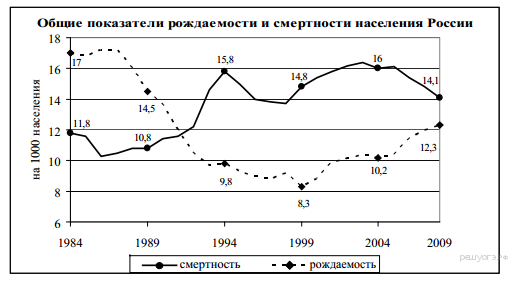 Определите показатель естественного прироста населения в 1994 г. Ответ запишите в виде числа.ОГЭ НАСЕЛЕНИЕ                            ВАРИАНТ 1 (ОТВЕТЫ)№ 1 В Рост. области город Ростов-на-Дону - администр. центр и город-миллионер. Ответ 3№ 2.Казань — город-миллионер, то есть один из крупнейших по числ. в России.  Ответ 1.№ 3 Средняя плотность определяется делением численности населения на площадь региона. Она зависит от степени благоприятности прир. условий. Чем они лучше, тем выше плотность. На карте отмечены регионы: А —Мурм. область, Б — Арханг. обл., В — Башкортостан, Г — Таймырский АО. Наиболее благоприятны природные условия в Башкортостане. Ответ 3№ 4  1872-820=1052	№ 5 По графику видим, что с 2005 (19136 чел) по 2007 (19748 чел) число выбывших возрастало. Правильный ответ указан под номером 3.№ 6 В республике Тыва в 1995 — 304 тыс. чел., в 1996 году — 306 тыс., в 1997 году — 310 тыс. человек. Правильный ответ указан под номером 2.№ 7 Воспроизводство населения — это процесс смены поколений. Математическим показателем воспроизводства является естественный прирост (Е) — разница между показателями рождаемости и смертности. Из приведенных текстов в первом даны характеристики родившихся и умерших. Правильный ответ указан под номером 1.№ 8 В подобных заданиях проверяется сформированность умения читать карту с помощью условных знаков. На физической карте высота над уровнем моря показана цветом. Характеристики высот можно увидеть на шкале высот.А) Кызыл находится в Саянских горах. 1-2 тыс.мБ) Салехард — в нижнем течении Оби, 0-200мВ) Челябинск — на Урале. 500-1000м                             Ответ: БВА№ 9 Плотность населения определяется делением численности на площадь. Чем благоприятнее природные условия, тем выше численность и показатели средней плотности. Среди перечисленных примеров наиболее благоприятные природные условия в Краснодарском крае. Ответ 4№ 10 Естественный прирост есть разность между родившимися и умершими:  9,8 − 15,8 = −6.ОГЭ НАСЕЛЕНИЕ                                ВАРИАНТ 2 (ОТВЕТЫ)№ 1 Казань — город-миллионер. Правильный ответ указан под номером 3.№ 2 Средняя плотность определяется делением численности населения на площадь. Наименьшие значения плотности характерны для районов с наименее благоприятным природными условиями. Среди обозначенных районов это D — Восточная Сибирь.  Правильный ответ 4.№ 3             22075 - 16560=5515№ 4 Эмигранты — выбывшие из страны. По данным таблицы наименьшее значение выбывших в 2006 году. Правильный ответ указан под номером 4.№ 5 В Дагестане в 1995 году - 2200 тыс. чел., в 1996- 2443 тыс. чел., в 1997 году - 2659 тыс. чел.                             Правильный ответ указан под номером 2.№ 6 Урбанизация — процесс роста городов, увеличение количества городских жителей, распространение городского образа жизни. Правильный ответ указан под номером 3.№ 7 В подобных заданиях проверяется сформированность умения читать карту, с помощью условных знаков — определяется численность населения каждого из городов и устанавливается правильная последовательность в порядке увеличения.А) Майкоп - от 100 тыс. до 500 тыс.Б) Тюмень- от 500 тыс. до 1 млн.В) Пермь - от 1 млн. до 3 млн.                          Ответ: АБВ№ 8 В подобных заданиях проверяется сформированность умения читать карту с помощью условных знаков. На физической карте высота над уровнем моря показана цветом. Характеристики высот можно увидеть на шкале высот. Омск расположен на низкой Западно-Сибирской равнине. Братск — на плоскогорье, Кызыл — в Саянах                     Ответ: АБВ.№ 9 Плотность населения определяется делением численности на площадь. Чем благоприятнее природные условия, тем выше численность и показатели средней плотности. Среди перечисленных примеров наиболее благоприятные природные условия в Ростовской области. Ответ 1.№ 10 Миграционный прирост есть разность между прибывшими и выбывшими: 280 − 32 = 248.ОГЭ НАСЕЛЕНИЕ  ВАРИАНТ 3 (ОТВЕТЫ)№ 1 Центр Омской обл. - город Омск является городом-миллионером, т. е. одним из крупнейших в России. Правильный ответ указан под номером 1.№ 2  Средняя плотность определяется делением численности населения на площадь. Наименьшие значения плотности характерны для районов с наименее благоприятным природными условиями. Среди обозначенных районов это D — Магаданская область. Правильный ответ 4.№ 3  27061 - 21085= 5976№ 4 На вертик. оси- количество чел.. На гориз.- годы. По графику в период с 1994 по 1998г  рождаемость снизилась с 98000 чел. до 81128, и смертность снизилась с 82000 до 69466 чел. Ответ1.№ 5 Рост городского населения по данным таблицы наблюдался в Дагестане: от 945 тыс. ч. в 1995 к 1040 тыс. ч. (2000 г) и до 1134 тыс. ч. в 2007 году. Правильный ответ 3.№ 6 Миграции — перемещения населения. Правильный ответ  2№ 7 В подобных заданиях проверяется сформированность умения читать карту, с помощью усл. знаков — определяется числ-ть нас. каждого из городов и устанавливается правильная последовательность в порядке увеличения.   Имеем:             A) Лондон — более 10 млн. чел          Б) Архангельск — от 100 до 500 тыс. чел.          B) Пермь — от 1 до 3 млн. чел.   Ответ: БВА№ 8 В подобных заданиях проверяется сформированность умения читать карту с помощью условных знаков. На физической карте высота над уровнем моря показана цветом. Характеристики высот можно увидеть на шкале высот.             Имеем:  А) Архангельск — 0−200 м;  Б) Ижевск — 200−500 м; В) Горно-Алтайск — 500−1000 м.                   Ответ: АБВ№ 9 Плотность населения определяется делением численности на площадь. Чем неблагоприятнее прир. усл., тем ниже численность и показатели средней плотности. Среди перечисл. примеров наименее благоприятные прир. усл. в Мурманской обл.. Новосибирская и Кемеровская обл. хоть и находятся в Сибири, но расположены в пределах «Основной полосы расселения», где наибольшие показатели плотности. Ответ 1.№ 10 Ест. прирост определяется разностью показателей рождаемости и смертности:9,8−15,8= -6,0. Показатель2007 г.2008 г.2009 г.2010 г.Общий прирост населения за год, человек674743671872–381Естественный прирост населения за год,человек–615561820671 Годы1994199820022006Прибыло1 355 335999 657682 754670 191Выбыло1 097 016944 053729 910704 044